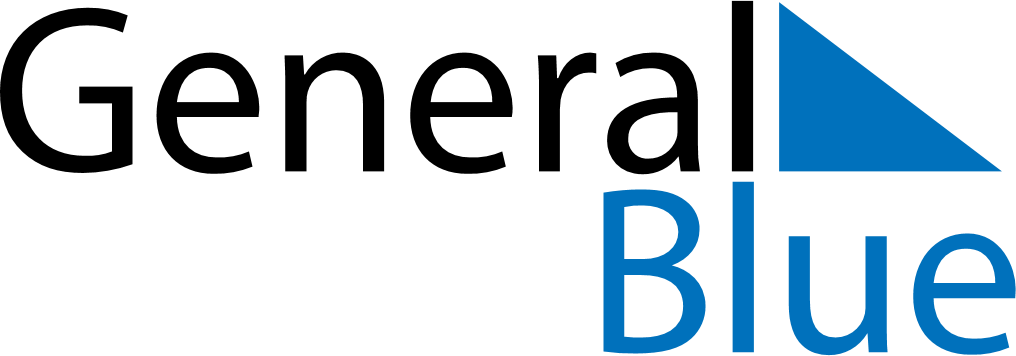 April 2023April 2023April 2023SwedenSwedenSUNMONTUEWEDTHUFRISAT12345678Maundy ThursdayGood FridayEaster Saturday9101112131415Easter SundayEaster Monday161718192021222324252627282930Walpurgis Night